The OPTIC platform provides educators with an opportunity to calibrate perceptions of practice based on seven focus elements from the Classroom Teacher Model Rubric. These elements were selected because they represent highly observable practices and are considered foundational to teacher practice. This resource lists observable, culturally responsive teacher and student actions, or look-fors, for each of the seven focus elements. These look-fors were developed by the 2021 OPTIC Content Fellows, who used a culturally responsive lens to identify aspects of great teaching practice aligned to each focus element. These practices represent great teaching for all students and can be used to support calibration training, professional development, observations, feedback, and/or coachingIt is strongly recommended that educators read the overview of culturally responsive teaching (p. 2) before using this resource. Culturally responsive teaching is a nuanced, context-dependent endeavor, and while this resource captures some important look-fors, it does not attempt to be an exhaustive list of observable practices that align with culturally responsive teaching. Instead, it is a supplementary resource that highlights several important culturally responsive teaching practices aligned with specific elements in the Classroom Teacher Model Rubric. Each page in this resource lists one focus element, its proficiency descriptor in the Classroom Teacher Model Rubric, and teacher and student look-fors developed by the OPTIC Content Fellows. Some of these look-fors are marked as content-specific (“In ELA” or “In Math”) based on the content expertise of the OPTIC Content Fellows. Each page also lists OPTIC video tasks aligned to the focus element with benchmark scores from OPTIC Content Fellows. Use the links below to navigate to each of the focus elements’ culturally responsive look-fors:Overview of Culturally Responsive TeachingCulturally responsive teaching happens in classrooms that foster and support students’ diverse backgrounds, identities, strengths, and challenges to deepen their learning, examine the systems in which they operate, and address systemic inequities. According to leading scholar Gloria Ladson-Billings, there are three tenets of culturally responsive teaching:It is important to spotlight a few key points about culturally responsive teaching:Culturally responsive teaching is synonymous with great teaching. A teacher’s practice cannot be strong, effective, or rigorous unless it is culturally responsive. Historically, neither the Department of Elementary and  Secondary Education (DESE) nor our education system as a whole have positioned culturally responsive practice as essential to great teaching. As the Commonwealth continues to develop and strengthen its capacity to provide culturally responsive instruction to each and every student, this resource will explicitly call out and highlight culturally responsive instructional practice. However, in explicitly naming it, it is important to be clear that culturally responsive practice is not something educators do “on the side,” but is integrally woven into the concept of great teaching.All students need and deserve culturally responsive teaching. A common misconception about culturally responsive teaching is that it is only for students who have been historically marginalized. If we are to prepare and lead students to build a more just and equitable world, all students – including students with access to systems of power - need and deserve a culturally responsive education.  Educators exist on a continuum of culturally responsive teaching. Culturally responsive teaching is complex and varies based on the context and circumstances. An educator might demonstrate strength in culturally responsive teaching in some ways in a specific moment, and demonstrate areas of growth in the next. The purpose of naming and focusing on culturally responsive teaching is not to reach a specific endpoint, but to strive for consistent and authentic teaching practices that embody and promote academic achievement, cultural competence, and sociopolitical awareness. Educators must do a combination of adaptive and technical work to engage in culturally responsive teaching. In other words, educators need to build technical skills, such as the ability to identify and enact teacher moves that support culturally responsive teaching. This Facilitator’s Guide is one way to support the development of those technical skills. At the same time, educators can only teach in culturally responsive ways if they are also doing the adaptive work: engaging in ongoing learning and self-reflection to confront their own biases and racism, and develop asset-based, anti-racist mindsets. Therefore, this Facilitator’s Guide is a small part of a much larger set of ongoing, continual work that we as educators must do in our work towards cultural responsiveness.  OPTIC FOCUS ELEMENTSCULTURALLY RESPONSIVE LOOK-FORSCulturally Responsive Teaching OverviewCulturally Responsive Teaching OverviewSubject Matter KnowledgeWell-Structured Units and LessonsAdjustments to PracticeStudent EngagementMeeting Diverse NeedsSafe Learning EnvironmentHigh ExpectationsHigh ExpectationsAcademic AchievementCultural CompetenceSociopolitical AwarenessEducators hold high, transparent expectations for all students, and support the development of students’ academic skills and identities as learners.Educators understand culture’s role in education, their students’ cultures, and their own identity and biases to 1) affirm students’ backgrounds and identities and 2) foster their ability to understand and honor others’ cultures.  Educators and students partner to identify, analyze, and work to solve systemic inequities in their communities and the world.OPTIC Content Fellows | 2021-2022The 2021 OPTIC Content Fellows are a group of MA educators and educator preparation faculty with strong expertise in subject matter content and culturally responsive teaching.OPTIC Content Fellows | 2021-2022The 2021 OPTIC Content Fellows are a group of MA educators and educator preparation faculty with strong expertise in subject matter content and culturally responsive teaching.OPTIC Content Fellows | 2021-2022The 2021 OPTIC Content Fellows are a group of MA educators and educator preparation faculty with strong expertise in subject matter content and culturally responsive teaching.OPTIC Content Fellows | 2021-2022The 2021 OPTIC Content Fellows are a group of MA educators and educator preparation faculty with strong expertise in subject matter content and culturally responsive teaching.ELAELAMathMath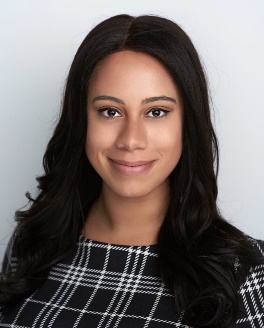 Ashley ClergeGrade 5 TeacherHugh Roe O’Donnell School, Boston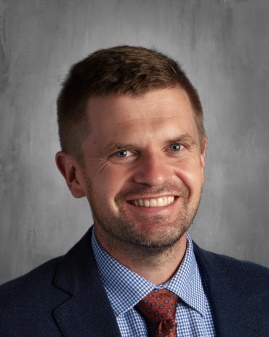 Jason ColombinoPrincipalDanvers High School, Danvers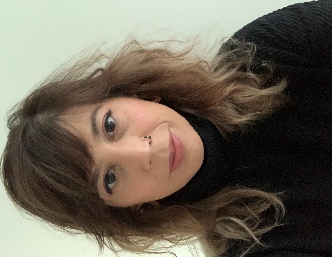 Joanna GanciELA Program Coordinator, 6-12Andover Public Schools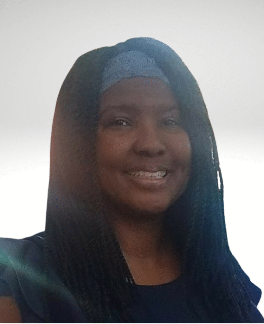 Deatrice JohnsonDistrict Supervisor of MathSpringfield Public Schools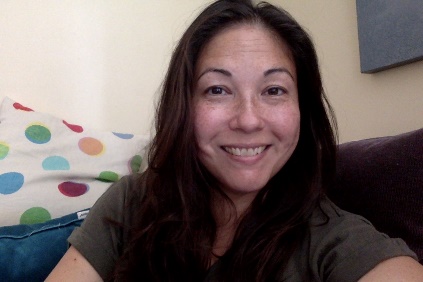 Sarah LittleLiteracy CoachLee Academy Pilot School, Boston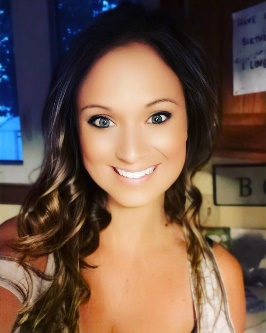 Carly NunezMath CoachGuilmette Middle School, Lawrence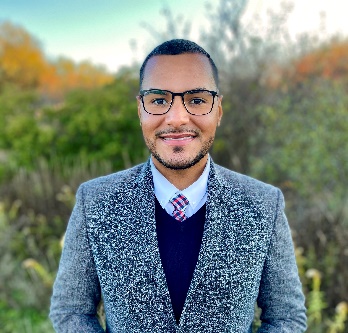 Antonelli MejiaDirector of Student AdvancementMario Umana School, Boston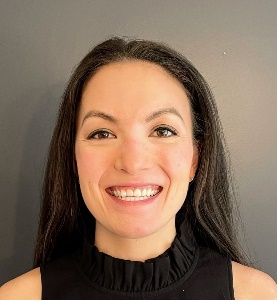 Hannah TollaDirector of Data, Accountability & Financial AnalyticsAndover Public Schools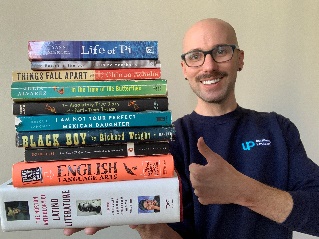 Trevor MunhallGrade 8 English TeacherUP Academy LeonardMarc LewisNetwork Director of Special Education and English Language DevelopmentPhoenix Charter School Network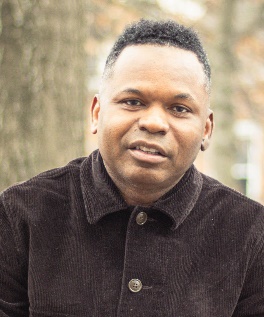 Raphael RogersAssociate Professor of PracticeClark UniversityI-A-1Subject Matter KnowledgeDemonstrates sound knowledge and understanding of the subject matter and the pedagogy it requires by consistently engaging students in learning experiences that enable them to acquire complex knowledge and subject-specific skills and vocabulary, such that they are able to make and assess evidence-based claims and arguments.Demonstrates sound knowledge and understanding of the subject matter and the pedagogy it requires by consistently engaging students in learning experiences that enable them to acquire complex knowledge and subject-specific skills and vocabulary, such that they are able to make and assess evidence-based claims and arguments.The teacher:The students:Implements questions, tasks, and activities that are aligned to grade-level standardsUses culturally responsive curricular materials and instructional supports that allow students to synthesize content and connect it to their own livesFacilitates academic conversations that center student voice and leadershipUses open-ended questioning to push student thinking toward learning targetsWhen needed, provides direct instruction and scaffolds to support academic skill developmentProvides just-in-time supports to scaffold grade-level content, as opposed to spending large amounts of time teaching pre-grade standardsImplements lessons that will support students’ grade-level workImplements lessons that help students build sociopolitical awareness (e.g., connecting content to relevant systems of power and oppression)In ELA: Implements tasks and questions to support students to interrogate the sources, perspectives, and biases of a text, and interrogates the texts themselves prior to delivering contentIn Math: Attends to the conceptual and procedural language of a content standardDo most or all of the thinking in the lessonEngage in a collaborative dialogue with one another about the contentUse precise, academic vocabularyIn ELA: Interrogate the sources, perspectives, and biases of the textIn ELA: Use evidence from the text to support nuanced, grade-level reasoningIn ELA: Read, write, and discuss content that demonstrates comprehension of content from various perspectivesIn Math: Understand the “why” of math procedures, demonstrating a conceptual understandingI-A-3Well-Structured Units and LessonsAdapts as needed and implements standards-based units comprised of well-structured lessons with challenging tasks and measurable outcomes; appropriate student engagement strategies, pacing, sequence, resources, and grouping; purposeful questioning; and strategic use of technology and digital media; such that students are able to learn the knowledge and skills defined in state standards/local curricula.Adapts as needed and implements standards-based units comprised of well-structured lessons with challenging tasks and measurable outcomes; appropriate student engagement strategies, pacing, sequence, resources, and grouping; purposeful questioning; and strategic use of technology and digital media; such that students are able to learn the knowledge and skills defined in state standards/local curricula.The teacher:The students:Implements lessons to meet grade-level learning targetsImplements lessons that increase student engagement and leverages students linguistic, cultural, experiential and social- emotional assetsHelps students understand how the content is relevant to their livesAsks higher-order thinking questions to ensure students reach the learning target by the end of the lessonImplements lessons that are well-paced with activities that build towards learning targetsBuilds frequent checks for understanding into lessonsBuilds in opportunities for students to contribute their own knowledge Provides intentional scaffolds and supports (e.g., question sequences, rubrics, sentence stems)Work collaboratively in flexible groupingsReflect on their learning with limited teacher supportUnderstand and can articulate the purpose of the lesson and unitCan access the content and achieve the learning targetsDemonstrate gradual progress toward grade-level learning targetsWhen needed, demonstrate they are prepared for the lesson or activityI-B-2Adjustments to PracticeAnalyzes results from a variety of assessments to determine progress toward intended outcomes and uses these findings to adjust practice and identify and/or implement differentiated interventions and enhancements for students.Analyzes results from a variety of assessments to determine progress toward intended outcomes and uses these findings to adjust practice and identify and/or implement differentiated interventions and enhancements for students.The teacher:The students:Collects meaningful data throughout the lesson on student understandingUses the data to provide targeted scaffolded supports and opportunities to accelerate learning, when neededUses the data to co-create student learning goals Asks responsive questionsProvides in-the-moment feedback to students Provides a variety of ways for students to demonstrate learningAdjusts tasks to meet the needs of individual learners to demonstrate mastery of skillIn Math: Highlights and provides support for students to work through common misconceptionsSelf-assess their learning and progress Advocate for themselves when they need additional supports, and can explain specifically where they need supportProvide feedback to the teacher on their learning and experience in the classRegularly receive academic feedback from the teacherII-A-2Student EngagementConsistently uses instructional practices that are likely to motivate and engage most students in the content of the lesson.Consistently uses instructional practices that are likely to motivate and engage most students in the content of the lesson.The teacher:The students:Provides multiple options for students to engage in learning and demonstrate their progressProvides opportunities and supports for students to lead or design their own learningProvides positive feedback to encourage student effort Communicates warmth and mutual respect in interactions with studentsIn ELA: Chooses texts that draws on students cultural and linguistic experiences where students independently and collaboratively make connections to their own livesIn Math: Situates the mathematical concepts and processes within a realistic context to help students connect the learning to their livesBuild their own positive identities as learners in the classroomDo most or all of the thinking in the lessonCollaborate with one anotherAsk questions about what they are learningActively and curiously participate in their own learning through questioningTake academic risks II-A-3Meeting Diverse NeedsUses appropriate inclusive practices, such as tiered supports and scaffolded instruction, to accommodate differences in students’ learning needs, abilities, interests, and levels of readiness, including those of academically advanced students, students with disabilities, and English learners.Uses appropriate inclusive practices, such as tiered supports and scaffolded instruction, to accommodate differences in students’ learning needs, abilities, interests, and levels of readiness, including those of academically advanced students, students with disabilities, and English learners.The teacher:The students:Provides scaffolds and supports based on student data, as opposed to preconceived notions and/or biasesProvides equitable opportunities for engagement (i.e., all students have opportunities to participate, share with the class, receive academic and behavioral feedback)Provides multiple options for students to engage in learning and demonstrate their progressConsiders student interests and learning styles to plan diverse, developmentally appropriate tasksProvides multiple options for students to engage in learning and demonstrate their progressIdentifies opportunities for acceleration, when appropriateIn ELA: Provides opportunities for students to engage with a variety of texts (genre, content, perspective)In ELA: Names what is not known and demonstrates critical thinking about a textBuild their own positive identities as learners in the classroomMake connections between their learning and their individual backgrounds and contextsAccess multiple supports beyond the teacher when they are stuck (e.g., peer collaboration, anchor charts, manipulatives)Successfully demonstrate their own learning toward the learning targetRemain on task, fully participating and accessing contentII-B-1Safe Learning EnvironmentUses rituals, routines, and appropriate responses that create and maintain a safe physical and intellectual environment where students take academic risks and most behaviors that interfere with learning are prevented.Uses rituals, routines, and appropriate responses that create and maintain a safe physical and intellectual environment where students take academic risks and most behaviors that interfere with learning are prevented.The teacher:The students:Provides positive feedback to celebrate big and small successes for all students Provides scaffolds, probing questions, wait time, and checks for understanding to help students move forward in their learningFacilitates and holds students accountable for co-created, predictable, and purposeful classroom norms, routines, and procedures that support student learning (as opposed to a compliance-based approach)Spotlights artifacts that connect to students’ experiences, cultures, and identitiesCreates a respected learning environment where students are consistently challenged and are comfortable taking risksUses learning materials that represent and foster students’ cultural identities Leverages opportunities to build students’ sociopolitical awareness (e.g., creating space to discuss the ways individuals from different communities and identities might relate to the content)Communicates warmth and mutual respect in interactions with studentsEnthusiastically engage in productive struggleCollaborate with one another Support one another’s learning and well-being without prompts from the teacherTake ownership of and demonstrate investment in the classrooms’ norms, routines, and proceduresShow joy and curiosity Take academic risksII-E-1High ExpectationsClearly communicates high standards for student work, effort, and behavior, and consistently reinforces the expectation that all students can meet these standards through effective effort, rather than innate ability.Clearly communicates high standards for student work, effort, and behavior, and consistently reinforces the expectation that all students can meet these standards through effective effort, rather than innate ability.The teacher:The students:Designs lessons to meet a grade-level learning targetCommunicates clear, co-created classroom norms, routines, procedures, and expectations about teacher and student roles for each activityClearly explains the purpose of the lesson, activities, and follow-up questions to student responsesProvides adequate wait time to allow students to process and answer questionsProvides scaffolds and supports based on student data, as opposed to preconceived notions and/or biasesProvides opportunities for students to share their thinking, including those who are not volunteering to participateProvides positive feedback to encourage student effort Provides frequent checks for understandingHolds students accountable for their learning In ELA: Challenges students to analyze complex texts and creates tasks that allow them to think critically and examine context, credibility and biasIn Math: Exposes students to unfamiliar tasks to assess conceptual understandingUnderstand and can share the learning target and its purposeEngage in collaborative dialogue and learningAsk questions to support their own learningEngage in productive struggleUse precise, academic vocabularyIn ELA: Create, ask and answer text-dependent questionsIn ELA: Explore and ask questions about multiple perspectives to uncover assumptions and biases in the textIn Math: Understand the “why” of math procedures, demonstrating a conceptual understanding